TEZSİZ YÜKSEK LİSANS PROGRAMI ÖĞRENCİLERİNİNPROJE KONUSU BELİRLEME/DEĞİŞİKLİK TALEPLERİ İŞLEM REHBERİ Adım SABİS/Öğrenci Bilgi Sistemi/Enstitü sekmesinden “Proje Konusu Talep” butonuna tıklanarak işlem başlatılır.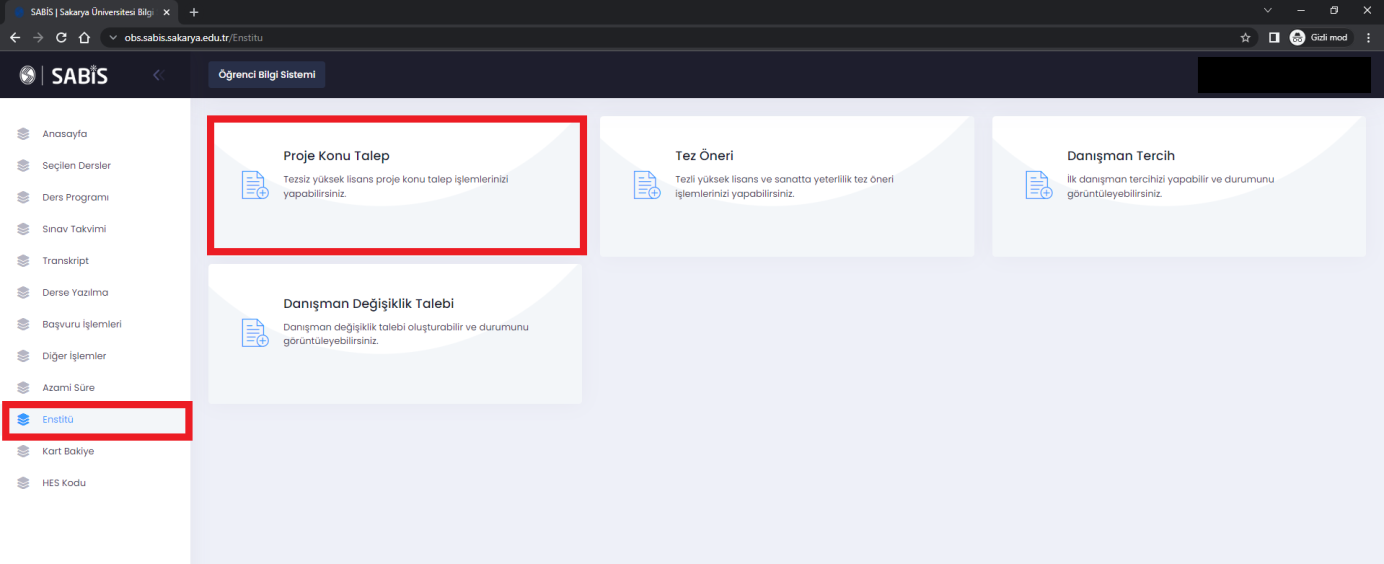 2. Adım Açılan ekrandan sağ üst kısımda bulunan “Yeni Proje Konusu Başvurusu” butonu tıklanır. 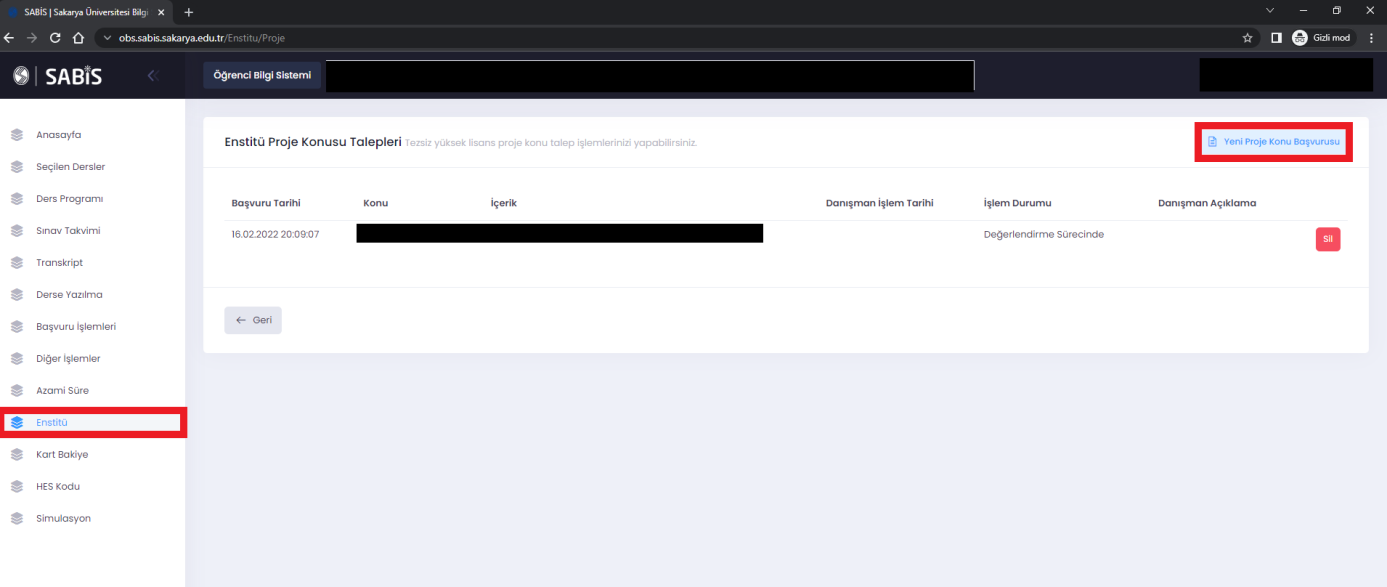 Adım Açılan ekrandan Proje Öneri Formunda yer alan Proje Konusu/Proje İçerik sekmeleri eksiksiz doldurulduktan sonra KAYDET butonu ile işlem Proje Danışmanı onayına sunulur.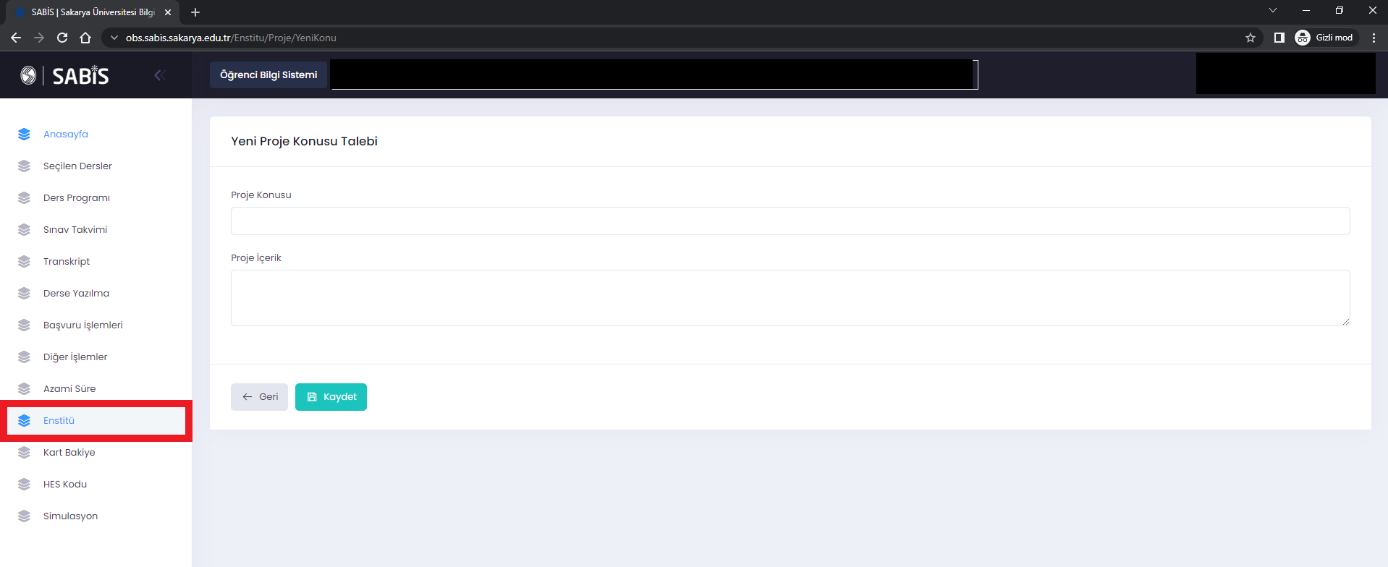 Adım Proje Konusu Belirleme talebiniz sistem üzerinden Danışman Öğretim Üyenize onaylanmak üzere sunulur. İlgili öğretim üyesi onayladıktan sonra Proje Konusu Belirleme talebiniz enstitüye iletilir. . Adım Onaylanarak Enstitüye iletilen Proje Konunuz Enstitü tarafından Öğrenci Bilgi Sistemine aktarılır.Adım Proje Belirleme talebinizin Danışman Öğretim Üyesi tarafından onaylanmaması durumunda işlem sonlandırılmış olur. Yeniden aynı işlem adımlarını takip ederek Proje Konusu Belirleme talebinde bulunabilirsiniz. 